PRIJAVA UČENCA K INTERESNI DEJAVNOSTI              Po predhodni predstavitvi dejavnosti in po pogovoru z mentorjem prijavljamo svojega otroka  ________________________________ iz ________ razreda,				              (ime in priimek učenca)za šolsko leto ________________, k obiskovanju  in sodelovanju v interesni dejavnosti : ___________________________________________________________________________     ( napišite naziv dejavnosti)S prijavo se učenec zavezuje, da bo dejavnost obiskoval vse šolsko leto oz. do izteka predvidenih vsebin in da bo v dejavnosti aktivno sodeloval v skladu s svojimi zmožnostmi.Starši se zavezujemo, da bomo spremljali sodelovanje otroka v dejavnosti in vse morebitne nastale težave, pomisleke in nesoglasja urejali v sodelovanju z mentorjem, razrednikom ali ostalimi strokovnimi službami na šoli.Datum________________	Podpis učenca:	______________________________	Podpis staršev ali skrbnika:					______________________________IZJAVA o osebni privolitvi:Spodaj podpisani  ________________________  dajem privolitev in se strinjam z obdelavo osebnih podatkov, ki so navedeni. Seznanjen sem, da imam pravico, da svojo privolitev kadar koli prekličem ter da se bodo osebni podatki obdelovali v skladu s predpisi, ki urejajo varstvo osebnih podatkov in uporabljali izključno za namen:Organizacija in izvedba interesnih dejavnosti. Datum__________________ 	Podpis staršev oz. zakonitih zastopnikov: 	______________________________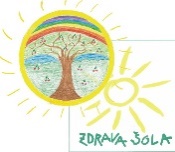 Osnovna šola Gornji PetrovciGornji Petrovci 29203 PetrovciTel.: 02 − 556 − 90 − 20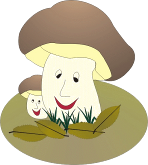 http://www.os-gpetrovci.siE-mail: o-gpetrovci@guest.arnes.si Davčna številka: 61749206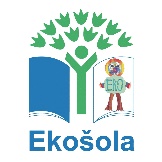 